Publicado en Barcelona el 03/10/2019 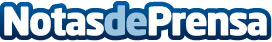 El Bienestar en el trabajo ya no es un lujo, es un 'must'Según un estudio reciente de ForceManager: un tercio de profesionales de entre 22 y 35 años aprovecha la hora de la comida para hacer ejercicio y desconectar del trabajo. La suscripción subvencionada al gimnasio, entre los beneficios corporativos mejor valorados por los trabajadores más jóvenes. Los millennials esperan de sus empresas que impulsen iniciativas que mejoren su bienestar, como que les ofrezcan un seguro médico, snacks saludables o organicen actividades de wellnessDatos de contacto:Natalie BatlleBrand Director931173886Nota de prensa publicada en: https://www.notasdeprensa.es/el-bienestar-en-el-trabajo-ya-no-es-un-lujo-es Categorias: Nacional Nutrición Sociedad Entretenimiento Emprendedores Otros deportes Recursos humanos Dispositivos móviles Fitness Innovación Tecnológica http://www.notasdeprensa.es